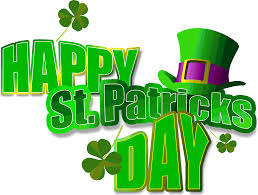 ST PATRICK’S DAY SPECIAL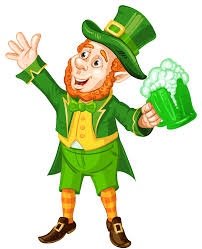 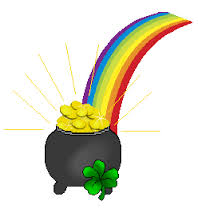 Corn Beef & CabbageBoiled Red PotatoesWith Butter & ParsleyGlazed CarrotsAssorted Rolls & ButterSt Patrick’s Day Cupcakes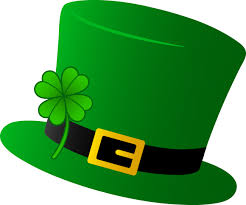 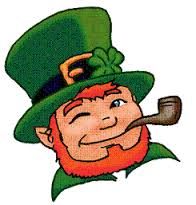 $ 16.50 per personBased on Minimum of 30 ppl plus delivery feeIncludes Corporate Plastic and Paper GoodsStaff and Rentals for an additional feeCall Gourmet Caterers to reserve your lunch today!949‐246-2071 